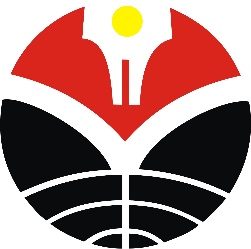 FORM 1. LEMBAR USULAN JUDUL PENELITIAN SKRIPSINama Mahasiwa	:	...........................................................................................NIM	:	...........................................................................................Usulan Judul Penelitian	:	.................................................................................................................................................................................................................................................................................Bandung, ...................................Menyetujui,		Mahasiswa,Dosen Pembimbing Akademik		……………………………….NIP.					NIM…………………….